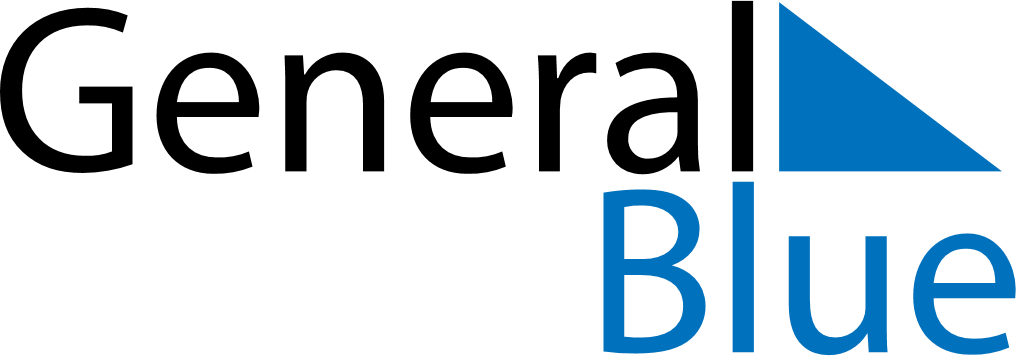 May 2018May 2018May 2018SpainSpainSUNMONTUEWEDTHUFRISAT12345Labour Day6789101112Mother’s Day1314151617181920212223242526Pentecost2728293031